Рекомендации для родителей (законных представителей) группы №9 Лексическая тема « Труд людей весной»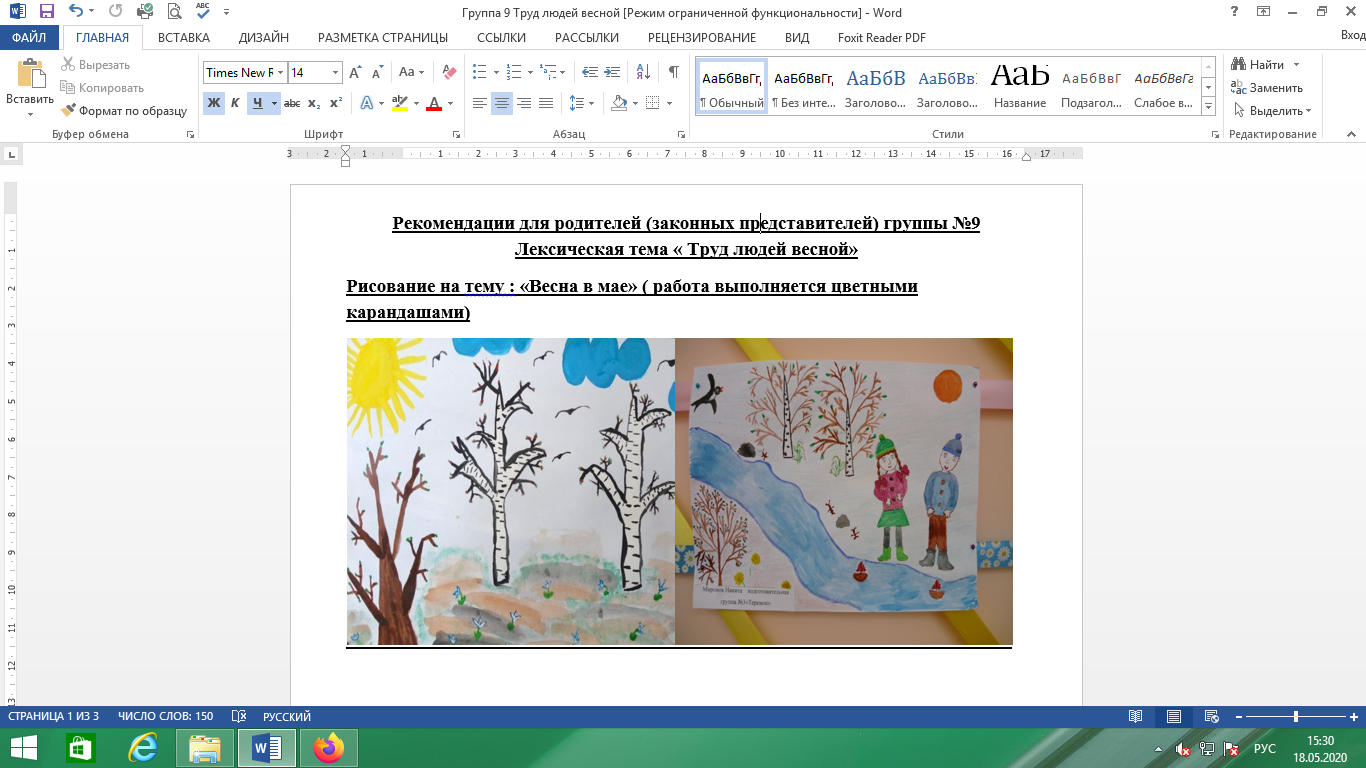 Беседа:- поговорить с ребенком о том, какое сейчас время года, какие изменения произошли в живой и неживой природе весной;- вспомнить названия весенних месяцев, приметы весны;- уточнить, чем занимаются люди весной на полях, в садах и огородах? Какие инструменты используют для работы в садах и огородах? Выполнить упражнение с пальчиками  «Грабельки»Руки, как грабельки     (большой палец прижат к ладони, а остальные слегка  разведены и полусогнуты, скребут по шершавой поверхности подушечками  пальцев ( на ударные слоги):Граблями сгребаем мы мусор с земли,Чтоб к свету росточки пробиться могли.Развитие речи. Выучить стихотворение:Взяли грабли и лопатки — в огород пошли ребятки.Тут копают, там рыхлят, убирают мусор с гряд.Репу сеют, лук сажают, а потом все поливают.Математика.устный счет ( 3 -это 1 и….) 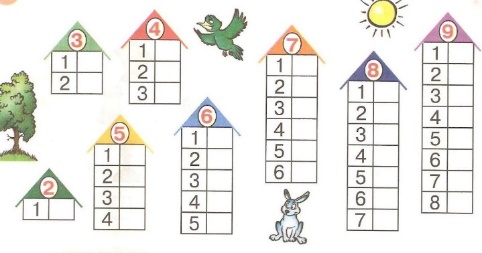 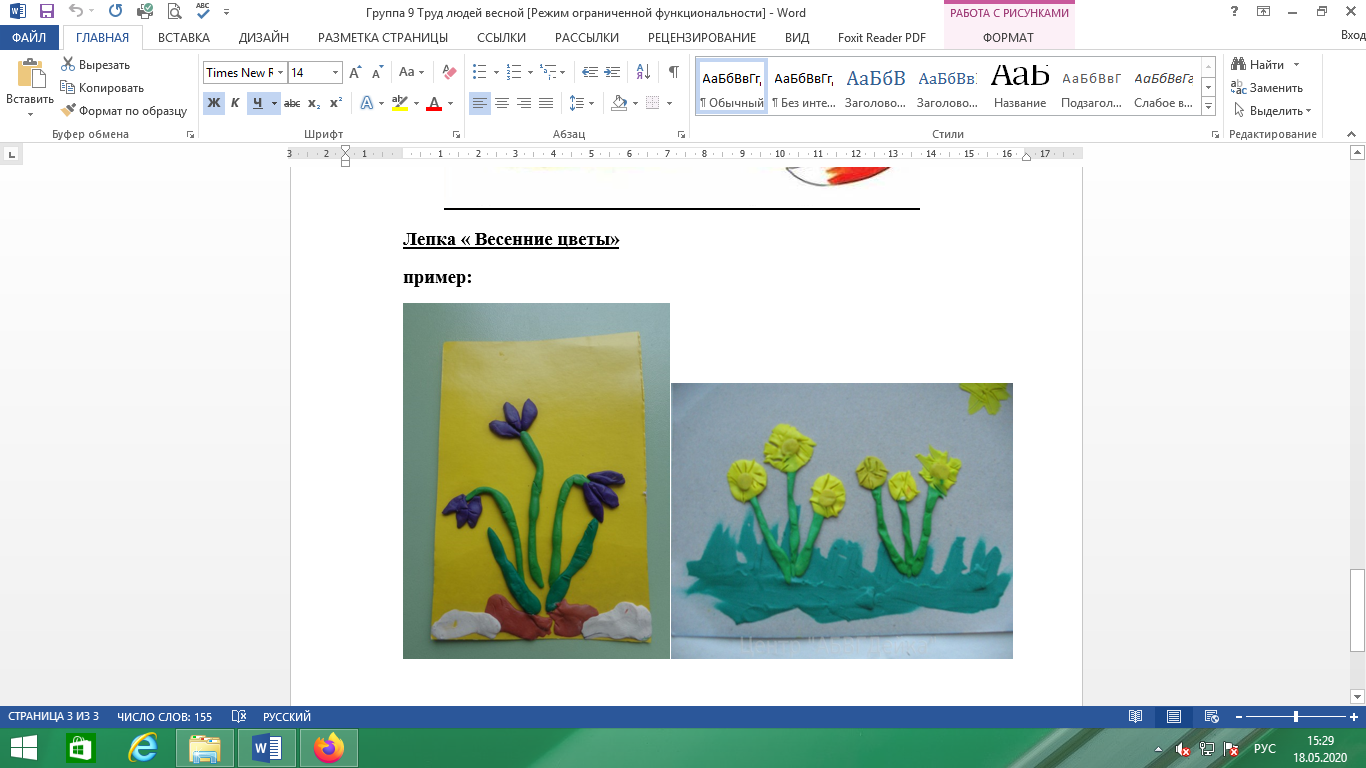 